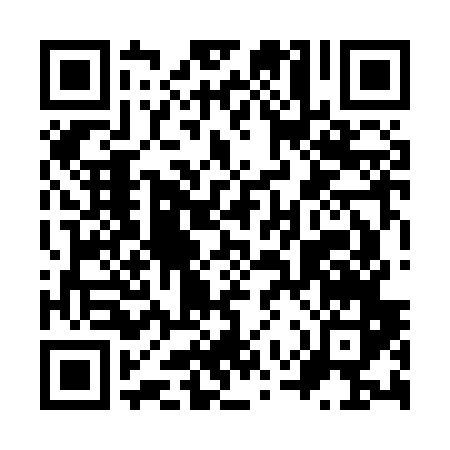 Prayer times for Aumans Crossroads, North Carolina, USAMon 1 Jul 2024 - Wed 31 Jul 2024High Latitude Method: Angle Based RulePrayer Calculation Method: Islamic Society of North AmericaAsar Calculation Method: ShafiPrayer times provided by https://www.salahtimes.comDateDayFajrSunriseDhuhrAsrMaghribIsha1Mon4:416:081:235:128:3910:052Tue4:426:081:245:128:3910:053Wed4:426:091:245:128:3910:054Thu4:436:091:245:138:3810:055Fri4:446:101:245:138:3810:046Sat4:446:101:245:138:3810:047Sun4:456:111:245:138:3810:038Mon4:466:111:255:138:3810:039Tue4:476:121:255:138:3710:0310Wed4:476:131:255:138:3710:0211Thu4:486:131:255:138:3710:0112Fri4:496:141:255:148:3610:0113Sat4:506:141:255:148:3610:0014Sun4:516:151:255:148:3510:0015Mon4:526:161:255:148:359:5916Tue4:526:161:265:148:349:5817Wed4:536:171:265:148:349:5718Thu4:546:181:265:148:339:5719Fri4:556:181:265:148:339:5620Sat4:566:191:265:148:329:5521Sun4:576:201:265:148:319:5422Mon4:586:211:265:148:319:5323Tue4:596:211:265:148:309:5224Wed5:006:221:265:138:299:5125Thu5:016:231:265:138:299:5026Fri5:026:241:265:138:289:4927Sat5:036:241:265:138:279:4828Sun5:046:251:265:138:269:4729Mon5:056:261:265:138:259:4630Tue5:066:271:265:138:259:4531Wed5:076:271:265:128:249:44